PLAN DJELOVANJA GRADA ZLATARAU PODRUČJU PRIRODNIH NEPOGODAZA 2020. GODINU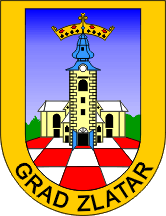 Zlatar, listopad 2019. SADRŽAJ1. UVOD	42. PRIRODNE NEPOGODE	53. POPIS MJERA I NOSITELJA MJERA U SLUČAJU NASTAJANJA PRIRODNE NEPOGODE NA PODRUČJU GRADA ZLATARA	74. IZVORI SREDSTAVA POMOĆI ZA UBLAŽAVANJE I DJELOMIČNO UKLANJANJE POSLJEDICA PRIRODNIH NEPOGODA	95. PROGLAŠENJE PRIRODNE NEPOGODE	105.1.	SADRŽAJ PRIJAVE PRVE PROCJENE ŠTETE	115.2.	KONAČNA PROCJENA ŠTETE	115.2.1. Način izračuna konačne procjene štete	125.3.	ŽURNA POMOĆ	136. PROCJENA OSIGURANJA OPREME I DRUGIH SREDSTAVA ZA ZAŠTITU I SPRJEČAVANJE STRADANJA IMOVINE, GOSPODARSKIH FUNKCIJA I STRADAVANJA STANOVNIŠTVA	136.1.	PROCJENA PRIRODNIH NEPOGODA NA PODRUČJU GRADA ZLATARA U POSLJEDNJIH 10 GODINA	147. MJERE I SURADNJA S NADLEŽNIM TIJELIMA	147.1.	POVJERENSTVA	157.1.1. Gradsko povjerenstvo za procjenu šteta od prirodnih nepogoda	157.1.2. Županijsko povjerenstvo za procjenu šteta od prirodnih nepogoda	167.1.3. Stručno povjerenstvo	167.2.	AGROTEHNIČKE MJERE	177.3.	MJERE ZAŠTITE OD SUŠE	197.4.	MJERE CIVILNE ZAŠTITE	207.5.	MJERE ZAŠTITE OD POŽARA	217.6.	MJERE OBRANE OD POPLAVA	217.7.	PRIMJENA JEDINSTVENIH CIJENA I PRIRODA ZA RAZDOBLJE OD 1. TRAVNJA 2019. GODINE DO 31. OŽUJKA 2020. GODINE	227.8.	OSIGURANJE USJEVA, ŽIVOTINJA I BILJAKA	228. ZAKLJUČAK	23POPIS TABLICATablica 1. Registar prirodnih nepogoda	6Tablica 2. Popis mjera i nositelja mjera u slučaju nastanka prirodnih nepogoda	7Tablica 3. Štete uslijed prirodnih nepogoda u posljednjih 10 godina	14UVODTemeljem članka 17. stavka 1. Zakona o ublažavanju i uklanjanju posljedica prirodnih nepogoda („Narodne novine“, broj 16/19) (u daljnjem tekstu: Zakon), predstavničko tijelo jedinice lokalne i područne (regionalne) samouprave do 30. studenog tekuće godine donosi Plan djelovanja za sljedeću kalendarsku godinu radi određenja mjera i postupanja djelomične sanacije šteta od prirodnih nepogoda. Planom djelovanja definiraju se kriteriji i ovlasti za proglašenje prirodne nepogode, procjena štete od prirodne nepogode, dodjela pomoći za ublažavanje i djelomično uklanjanje posljedica prirodnih nepogoda nastalih na području jedinica lokalne i područne (regionalne) samouprave, upis u Registar šteta od prirodnih nepogoda te druga pitanja u vezi s dodjelom pomoći za ublažavanje i djelomično uklanjanje posljedica prirodnih nepogoda.Temeljem članka 17.  stavka 2. Zakona, Plan djelovanja treba sadržavati sljedeće:popis mjera i nositelja mjera u slučaju nastajanja prirodne nepogode,procjene osiguranja opreme i drugih sredstava za zaštitu i sprječavanje stradanja imovine, gospodarskih funkcija i stradanja stanovništva,sve druge mjere koje uključuju suradnju s nadležnim tijelima iz Zakona i/ili drugih tijela, znanstvenih ustanova i stručnjaka za područje prirodnih nepogoda.Člankom 17. stavkom 3. Zakona izvršno tijelo jedinice lokalne i područne (regionalne) samouprave podnosi predstavničkom tijelu do 31. ožujka tekuće godine, Izvješće o izvršenju Plana djelovanja za proteklu kalendarsku godinu.Osnovni cilj Zakona temeljem kojeg se donosi ovaj Plan jest prikazivanje važnosti poljoprivrednih dobara te nužnosti uspostave Registra šteta.PRIRODNE NEPOGODEPrirodnom nepogodom, smatraju se iznenadne okolnosti uzrokovane nepovoljnim vremenskim prilikama, seizmičkim uzrocima i drugim prirodnim uzrocima koje prekidaju normalno odvijanje života, uzrokuju žrtve, štetu na imovini i/ili njezin gubitak te štetu na javnoj infrastrukturi i/ili u okolišu.Prirodnim nepogodama smatraju se: potres, olujni, orkanski i ostali jak vjetar, požar, poplava, suša, tuča, mraz, izvanredno velika visina snijega, snježni nanos i lavina, nagomilavanje leda na vodotocima, klizanje, tečenje, odronjavanje i prevrtanje zemljišta, te druge pojave takva opsega koje, ovisno o mjesnim prilikama, uzrokuju bitne poremećaje u životu ljudi na određenom području.Štetama od prirodnih nepogoda ne smatraju se one štete koje su namjerno izazvane na vlastitoj imovini te štete koje su nastale zbog nemara i/ili zbog nepoduzimanja propisanih mjera zaštite. Kao šteta od prirodne nepogode, za koju se može dati pomoć smatra se direktna odnosno izravna šteta. Skupine dobara za koje se utvrđuje šteta: građevine, oprema, zemljište, dugogodišnji nasadi, šume, stoka, obrtna sredstva, ostala sredstva i dobra.Prirodna nepogoda može se proglasiti ako je vrijednost ukupne izravne štete najmanje 20% vrijednosti izvornih prihoda Grada Zlatara za prethodnu godinu ili ako je prirod (rod) umanjen najmanje 30% prethodnog trogodišnjeg prosjeka na području Grada Zlatara ili ako je nepogoda umanjila vrijednost imovine na području Grada Zlatara najmanje 30%. Ispunjenje uvjeta za proglašenje prirodne nepogode utvrđuje Gradsko povjerenstvo za procjenu šteta od prirodnih nepogoda Grada Zlatara.Registar prirodnih nepogoda na području Grada Zlatara izrađen je na temelju praćenja pojave prirodnih nepogoda na području Grada u posljednjih 10 godina. Registar prirodnih nepogoda Grada Zlatara sadrži prirodne prijetnje čija je pojava evidentirana i vjerojatna na području Grada, a koje su svojom pojavom nanijele značajne štete na građevinskoj i kritičnoj infrastrukturi, štete na pokretnoj i nepokretnoj imovini, poljoprivrednim površinama te su direktno činile prijetnju životu i zdravlju ljudi.Tablica 1. Registar prirodnih nepogodaPOPIS MJERA I NOSITELJA MJERA U SLUČAJU NASTAJANJA PRIRODNE NEPOGODE NA PODRUČJU GRADA ZLATARAPrilikom provedbi mjera radi djelomičnog ublažavanja šteta od prirodnih nepogoda o kojima odlučuju nadležna tijela iz ovoga Zakona obvezno se uzima u obzir opseg nastalih šteta i utjecaj prirodnih nepogoda na stradanja stanovništva, ugrozu života i zdravlja ljudi te onemogućavanje nesmetanog funkcioniranja gospodarstva.	Tablica 2. Popis mjera i nositelja mjera u slučaju nastanka prirodnih nepogoda IZVORI SREDSTAVA POMOĆI ZA UBLAŽAVANJE I DJELOMIČNO UKLANJANJE POSLJEDICA PRIRODNIH NEPOGODASredstva pomoći za ublažavanje i djelomično uklanjanje posljedica prirodnih nepogoda odnose se na novčana sredstva ili ostala materijalna sredstva, kao što su oprema za zaštitu imovine fizičkih i/ili pravnih osoba, javne infrastrukture te zdravlja i života stanovništva. Novčana sredstva i druge vrste pomoći za djelomičnu sanaciju šteta od prirodnih nepogoda na imovini oštećenika osiguravaju se iz: Državnog proračuna s proračunskog razdjela ministarstva nadležnog za financije,Fondova Europske unije,  Donacija.Sredstva iz fondova EU se ne mogu osigurati unaprijed, njihova dodjela se provodi prema posebnim propisima kojima se uređuje korištenje sredstava iz fondova EU.Sredstva pomoći za ublažavanje i djelomično uklanjanje posljedica prirodnih nepogoda strogo su namjenska sredstva te se raspoređuju prema postotku oštećenja vrijednosti potvrđene konačne procjene štete, o čemu odlučuju nadležna tijela. Navedena sredstva su nepovratna i nenamjenska te se ne mogu koristiti kao kreditna sredstva niti zadržati kao prihod proračuna Grada Zlatara. Gradonačelnica Grada Zlatara te krajnji korisnici odgovorni su za namjensko korištenje sredstava pomoći za ublažavanje i djelomično uklanjanje posljedica prirodnih nepogoda.Pomoć za ublažavanje i djelomično uklanjanje posljedica prirodnih nepogoda ne dodjeljuje se:za štete na imovini koja je osigurana,za štete na imovini koje nastanu od prirodnih nepogoda, a izazvane su namjerno, iz krajnjeg nemara ili nisu bile poduzete propisane mjere zaštite,za neizravne štete,za štete nastale na nezakonito izgrađenim zgradama javne namjene, gospodarskim zgradama i stambenim zgradama za koje nije doneseno rješenje o izvedenom stanju prema posebnim propisima, osim kada je prije  nastanka prirodne nepogode, pokrenut postupak donošenja rješenja o izvedenom stanju, u kojem slučaju će sredstva pomoći biti dodijeljena tek kada oštećenik dostavi pravomoćno rješenje nadležnog tijela,za štete nastale na objektu ili području koje je u skladu s propisima koji uređuju zaštitu kulturnog dobra aktom proglašeno kulturnim dobrom ili je u vrijeme nastanka prirodne nepogode u postupku proglašavanja kulturnim dobrom,za štete koje nisu prijavljene i na propisan način i u zadanom roku unijete u Registar šteta prema odredbama Zakona,za štete u slučaju osigurljivih rizika na imovini koja nije osigurana ako je vrijednost oštećene imovine manja od 60 % vrijednosti imovine.Iznimno, od navoda d) sredstva pomoći za ublažavanje i djelomično uklanjanje posljedica prirodnih nepogoda mogu se dodijeliti i za štete na nezakonito izgrađenim stambenim zgradama korisnicima socijalne skrbi s priznatim pravom u sustavu socijalne skrbi određenim propisima kojima se uređuje područje socijalne skrbi i drugim pripadajućim aktima nadležnih tijela državne uprave.Iznimno, od navoda g) oštećenicima se mogu dodijeliti sredstva pomoći za ublažavanje i djelomično uklanjanje posljedica prirodnih nepogoda u slučajevima otežanih gospodarskih uvjeta, socijalnih, zdravstvenih ili drugih razloga koji ugrožavaju život stanovništva na području zahvaćenom prirodnom nepogodom. O prijedlogu i prihvaćanju ovih uvjeta odlučuje Županijsko povjerenstvo na prijedlog Gradskog povjerenstva.Temeljem članka 22.  Zakona, prilikom dodjele pomoći za ublažavanje i djelomično uklanjanje posljedica prirodnih nepogoda poduzetnicima na osnovi različitih mjera, a to se posebno odnosi na dodjelu novčanih sredstava u obliku subvencija ili dodjelu novčanih sredstava putem ostalih vrsta programa čiji su korisnici poduzetnici, postupa se sukladno pravilima o državnim potporama u industriji ili poljoprivredi, šumarstvu i ribarstvu.PROGLAŠENJE PRIRODNE NEPOGODEOdluku o proglašenju prirodne nepogode za Grad Zlatar donosi župan Krapinsko-zagorske županije, na prijedloga gradonačelnice Grada Zlatara. Nakon proglašenja prirodne nepogode, a poradi dodjele novčanih sredstava za djelomičnu sanaciju šteta od prirodnih nepogoda Gradsko i Županijsko povjerenstvo za procjenu šteta provode sljedeće radnje:prijavu prve procjene štete u Registar šteta (Gradsko povjerenstvo),prijavu konačne procjene štete u Registar šteta (Gradsko povjerenstvo),potvrdu konačne procjene štete u Registar šteta (Županijsko povjerenstvo).Registar šteta je jedinstvena digitalna baza podataka o svim štetama nastalim zbog prirodnih nepogoda na području Republike Hrvatske. Obveznik unosa podataka u Registar šteta na razini Grada Zlatara je Gradsko povjerenstvo za procjenu šteta od prirodnih nepogoda. Gradsko povjerenstvo u Registar šteta unosi  prijave prvih procjena šteta i prijave konačnih procjena šteta, jedinstvene cijene te izvješća o utrošku dodijeljenih sredstava pomoći u skladu s obrascima i elektroničkim sučeljem. Podaci iz Registra šteta koriste se kao osnova za određenje sredstava pomoći za djelomičnu sanaciju šteta nastalih zbog prirodnih nepogoda te za izradu izvješća o radu Državnog povjerenstva.Oštećena osoba nakon nastanka prirodne nepogode prijavljuje štetu na imovini, Gradskom povjerenstvu za procjenu šteta od prirodnih nepogoda Grada Zlatara u pisanom obliku, na propisanom obrascu, najkasnije u roku od 8 dana od dana donošenja Odluke o proglašenju prirodne nepogode. Nakon isteka roka od 8 dana, Gradsko povjerenstvo unosi sve zaprimljene prve procjene štete u Registar šteta najkasnije u roku od 15 dana od dana donošenja Odluke o proglašenju prirodne nepogode. Iznimno, oštećenik može podnijeti prijavu prvih procjena šteta i nakon isteka roka od 8 dana od dana donošenja Odluke o proglašenju prirodne nepogode u slučaju postojanja objektivnih razloga na koje nije mogao utjecati, a najkasnije u roku od 12 dana od dana donošenja Odluke o proglašenju prirodne nepogode. Također, iznimno, rok za unos podataka u Registar šteta od strane Gradskog povjerenstva za procjenu šteta od prirodnih nepogoda može se, u slučaju postojanja objektivnih razloga na koje oštećenik nije mogao utjecati, a zbog kojih je onemogućen elektronički unos podataka u Registar šteta, produljiti za 8 dana. O produljenju navedenog roka odlučuje Županijsko povjerenstvo na temelju zahtjeva Gradskog povjerenstva.  SADRŽAJ PRIJAVE PRVE PROCJENE ŠTETEPrijava prve procjene štete sadržava:datum donošenja Odluke o proglašenju prirodne nepogode i njezin broj,podatke o vrsti prirodne nepogode,podatke o trajanju prirodne nepogode,podatke o području zahvaćenom prirodnom nepogodom,podatke o vrsti, opisu te vrijednosti oštećene imovine,podatke o ukupnom iznosu prijavljene štete te,podatke i informacije o potrebi žurnog djelovanja i dodjeli pomoći za sanaciju i djelomično uklanjanje posljedica prirodne nepogode te ostale podatke o prijavi štete sukladno Zakonu. KONAČNA PROCJENA ŠTETEPrijava konačne procjene štete sadržava:Odluku o proglašenju prirodne nepogode s obrazloženjem,podatke o dokumentaciji vlasništva imovine i njihovoj vrsti,podatke o vremenu i području nastanka prirodne nepogode,podatke o uzroku i opsegu štete,podatke o posljedicama prirodne nepogode za javni i gospodarski život Grada Zlatara, ostale statističke i vrijednosne podatke uređene Zakonom.Prijavu konačne štete, Gradsko povjerenstvo za procjenu šteta od prirodnih nepogoda Grada Zlatara unosi u Registar šteta sukladno rokovima iz članka 28. stavaka 4. i 5. Zakona. Konačna procjena štete predstavlja procijenjenu vrijednost nastale štete uzrokovane prirodnom nepogodom na imovini oštećenika izražene u novčanoj vrijednosti na temelju prijave i procjene štete. Ona obuhvaća vrstu i opseg štete u vrijednosnim (financijskim) i naturalnim pokazateljima prema području, imovini, djelatnostima, vremenu i uzrocima njezina nastanka te korisnicima i vlasnicima imovine. Konačnu procjenu štete utvrđuje Gradsko povjerenstvo za procjenu šteta od prirodnih nepogoda Grada Zlatara na temelju izvršenog uvida u nastalu štetu na temelju prijave oštećenika, a tijekom procjene i utvrđivanja konačne procjene štete od prirodnih nepogoda posebno se utvrđuju:stradanja stanovništva,opseg štete na imovini,opseg štete koja je nastala zbog prekida proizvodnje, prekida rada ili poremećaja u neproizvodnim djelatnostima ili umanjenog prinosa u poljoprivredi, šumarstvu ili ribarstvu,iznos troškova za ublažavanje i djelomično uklanjanje izravnih posljedica prirodnih nepogoda,opseg osiguranja imovine i života kod osiguravatelja,vlastite mogućnosti oštećenika glede uklanjanja posljedica štete.Konačnu procjenu štete po svakom pojedinom oštećeniku koji je ispunio uvjete iz članaka 25. i 26. Zakona, Gradsko povjerenstvo za procjenu šteta od prirodnih nepogoda Grada Zlatara prijavljuje Županijskom povjerenstvu u roku od 50 dana od dana donošenja Odluke o proglašenju prirodne nepogode putem Registra šteta. Iznimno, ako se šteta na dugotrajnim nasadima utvrdi nakon isteka roka za prijavu konačne procjene štete u skladu s prijašnjim navodom, oštećenik ima pravo zatražiti nadopunu prikaza štete najkasnije 4 mjeseca nakon isteka roka za prijavu štete.5.2.1. Način izračuna konačne procjene šteteKod konačne procjene štete procjenjuje se vrijednost imovine prema jedinstvenim cijenama, važećim tržišnim cijenama ili drugim pokazateljima primjenjivim za pojedinu vrstu imovine oštećene zbog prirodne nepogode.Za procjenu štete na imovini za koje nisu propisane jedinstvene cijene koriste se važeće tržišne cijene za pojedinu vrstu imovine oštećene zbog prirodne nepogode, pri čemu se surađuje s drugim središnjim tijelima državne uprave i/ili drugim institucijama ili ustanovama koje posjeduju stručna znanja i posjeduju tražene podatke.ŽURNA POMOĆŽurna pomoć je pomoć koja se dodjeljuje u slučajevima u kojima su posljedice na imovini stanovništva, pravnih osoba i javnoj infrastrukturi većeg opsega, a uzrokovane su prirodnom nepogodom, i/ili katastrofom, te prijete ugrozom zdravlja i života stanovništva na područjima zahvaćenim prirodnom nepogodom.Žurna pomoć dodjeljuje se u svrhu djelomične sanacije štete od prirodnih nepogoda u tekućoj kalendarskoj godini:Gradu Zlataru za pokriće troškova sanacije šteta na javnoj infrastrukturi,  troškova nabave opreme za saniranje posljedica prirodne nepogode, za pokriće drugih troškova koji su usmjereni saniranju šteta od prirodne nepogode za koje ne postoje dostatni financijski izvori usmjereni na sprječavanje daljnjih šteta koje mogu ugroziti gospodarsko funkcioniranje i štetno djelovati na život i zdravlje stanovništva te onečišćenje prirodnog okoliša;oštećenicima, fizičkim osobama koje nisu poduzetnici u smislu Zakona, a koje su pretrpjele velike štete na imovini, a posebice ugroženim skupinama, starijima i bolesnima i ostalima kojima prijeti ugroza zdravlja i života na području zahvaćenom prirodnom nepogodom.U slučaju ispunjenja navedenih uvjeta, Grad Zlatar može isplatiti žurnu pomoć iz raspoloživih sredstava Proračuna.Gradsko vijeće Grada Zlatara donosi Odluku o prijedlogu žurne pomoći, koja sadržava:  vrijednost novčanih sredstava žurne pomoći,kriterije, način raspodjele i namjenu korištenja žurne pomoći tedruge uvjete i postupanja u raspodjeli žurne pomoći.Vlada Republike Hrvatske o dodjeli žurne pomoći donosi Odluku o dodijeli žurne pomoći za Grad Zlatar, koju može donijeti na temelju prijedloga Državnog povjerenstva i/ili Grada Zlatara. Izvješće o utrošku dodijeljenih sredstava žurne pomoći, Grad Zlatar dužan je dostaviti Vladi Republike Hrvatske u roku navedenom u zaprimljenoj Odluci.PROCJENA OSIGURANJA OPREME I DRUGIH SREDSTAVA ZA ZAŠTITU I SPRJEČAVANJE STRADANJA IMOVINE, GOSPODARSKIH FUNKCIJA I STRADAVANJA STANOVNIŠTVAProcjena osiguranja opreme i drugih sredstava za zaštitu i sprječavanje stradanja imovine, gospodarskih funkcija i stradanja stanovništva podrazumijeva se procjena opreme i drugih sredstava nužnih za sanaciju, djelomično otklanjanje i ublažavanje štete nastale uslijed djelovanja prirodne nepogode.Grad Zlatar ne raspolaže vlastitom opremom kao ni sredstvima za zaštitu i sprječavanje stradanja imovine, gospodarskih funkcija i stradanja stanovništva. Opremom i sredstvima raspolažu subjekti koji su navedeni kao nositelji mjera za otklanjanje posljedica prirodnih nepogoda. Kako bi se zadržala te unaprijedila spremnost vatrogasnih postrojbi te ostalih snaga koji imaju ulogu u zaštiti i sprječavanju stradanja imovine, gospodarskih funkcija i stradavanja stanovništva, veoma je bitno kontinuirano ulaganje u opremu i sredstva kao i osposobljavanje te uvježbavanje pripadnika istih. PROCJENA PRIRODNIH NEPOGODA NA PODRUČJU GRADA ZLATARA U POSLJEDNJIH 10 GODINAIznosi šteta u slučaju prirodnih nepogoda na području Grada Zlatara u posljednjih 10 godina iskazani su u sljedećoj tablici.Tablica 3. Štete uslijed prirodnih nepogoda u posljednjih 10 godinaProračunom Grada Zlatara osiguravaju se sredstva, odnosno naknada za štete uzrokovane prirodnim nepogodama.  MJERE I SURADNJA S NADLEŽNIM TIJELIMANadležna tijela za provedbu mjera s ciljem djelomičnog ublažavanja šteta uslijed prirodnih nepogoda jesu: Vlada Republike Hrvatske,Povjerenstva za procjenu šteta od prirodnih nepogoda,Nadležna ministarstava (za poljoprivredu, ribarstvo i akvakulturu, gospodarstvo, graditeljstvo i prostorno uređenje, zaštitu okoliša i energetiku, more, promet i infrastrukturu i dr.),Krapinsko-zagorska županija,Grad Zlatar.Prilikom provedbi mjera s ciljem djelomičnog ublažavanja šteta od prirodnih nepogoda o kojima odlučuju spomenuta nadležna tijela, obavezno se uzima u obzir opseg nastalih šteta i utjecaj prirodnih nepogoda na stradanja stanovništva, ugrozu života i zdravlja ljudi, onemogućavanje nesmetanog funkcioniranja gospodarstva, a posebice ugroženih skupina na područjima zahvaćenom prirodnom nepogodom kao što je socijalni ili zdravstveni status. POVJERENSTVA Poslove u svezi dodjele sredstava pomoći za ublažavanje i djelomično uklanjanje posljedica prirodnih nepogoda obavljaju:Državno povjerenstvo za procjenu šteta od prirodnih nepogoda,Županijsko povjerenstvo za procjenu šteta od prirodnih nepogoda,Gradsko povjerenstvo za procjenu šteta od prirodnih nepogoda.Postupanja i poslove vezane uz dodjelu sredstva pomoći za ublažavanje i djelomično uklanjanje prirodnih nepogoda povjerenstva provode u suradnji s nadležnim ministarstvima, Vladom Republike Hrvatske i drugim tijelima koja sudjeluju u određenju kriterija i isplate sredstava pomoći  za djelomičnu sanaciju šteta od prirodnih nepogoda.7.1.1. Gradsko povjerenstvo za procjenu šteta od prirodnih nepogoda  Članove i broj članova Gradskog povjerenstva za procjenu šteta od prirodnih nepogoda imenuje Gradsko vijeće Grada Zlatara na razdoblje od 4 godine i o njihovu imenovanju obavještava Županijsko povjerenstvo.Gradsko vijeće Grada Zlatara je na svojoj 20. sjednici održanoj 10. srpnja 2019. godine donijelo Odluku o imenovanju Gradskog povjerenstva za procjenu šteta od prirodnih nepogoda („Službeni glasnik Krapinsko-zagorske županije“, broj 32/19). Gradsko povjerenstvo za procjenu šteta od prirodnih nepogoda Grada Zlatara sastoji se od predsjednika i 4 člana povjerenstva (Popis u Prilogu 2.). Obaveze Gradskog povjerenstva za procjenu šteta od prirodnih nepogoda:utvrđuju i provjeravaju visinu štete od prirodne nepogode za područje Grada, unose podatke o prvim procjenama šteta u Registar šteta,unose i prosljeđuju putem Registra šteta konačne procjene šteta Županijskom povjerenstvu,raspoređuju dodijeljena sredstva pomoći za ublažavanje i djelomično uklanjanje posljedica prirodnih nepogoda oštećenicima,prate i nadziru namjensko korištenje odobrenih sredstava pomoći za djelomičnu sanaciju šteta od prirodnih nepogoda sukladno Zakonu, izrađuju izvješća o utrošku dodijeljenih sredstava žurne pomoći i sredstava pomoći za ublažavanje i djelomično uklanjanje posljedica prirodnih nepogoda i dostavljaju ih Županijskom povjerenstvu putem Registra šteta,surađuju sa Županijskim povjerenstvom u provedbi Zakona,donose Plan djelovanja u području prirodnih nepogoda iz svoje nadležnosti,obavljaju druge poslove i aktivnosti iz svojeg djelokruga u suradnji sa Županijskim povjerenstvom.7.1.2. Županijsko povjerenstvo za procjenu šteta od prirodnih nepogodaŽupanijsko povjerenstvo za procjenu šteta od prirodnih nepogoda imenuje Županijska skupština Krapinsko-zagorske županije na razdoblje od 4 godine. Županijska skupština Krapinsko-zagorske županije je na 14. sjednici održanoj 05. lipnja 2019. godine donijela Odluku o osnivanju i imenovanju Županijskog povjerenstva za procjenu šteta od prirodnih nepogoda Krapinsko-zagorske županije („Službeni glasnik Krapinsko-zagorske županije“, broj 23/19). Županijsko povjerenstvo za procjenu šteta od prirodnih nepogoda Krapinsko-zagorske županije sastoji se od predsjednika, zamjenika predsjednika i 5 članova povjerenstva (Popis u Prilogu 3).Obaveze Županijskog povjerenstva za procjenu šteta od prirodnih nepogoda:usklađuje rad gradskih i općinskih povjerenstava,provjerava i utvrđuje konačnu procjenu šteta jedinica lokalne i područne (regionalne) samouprave sa svojeg područja,podnosi Državnom povjerenstvu prijedlog s obrazloženjem za odobravanje žurne novčane pomoći za ublažavanje i djelomično uklanjanje posljedica prirodne nepogode,po potrebi izravno na terenu i području zahvaćenom prirodnom nepogodom obavlja izvid štete na imovini u kojem mogu sudjelovati predstavnici nadležnih ministarstava odnosno pravne osobe, ovisno o vrsti i posljedicama prirodne nepogode i nastale štete,objedinjuje i prosljeđuje putem Registra šteta Državnom povjerenstvu konačne procjene šteta te konačno izvješće o utrošku sredstava žurne pomoći i sredstava pomoći za ublažavanje i djelomično uklanjanje posljedica prirodnih nepogoda nastalih u gradovima odnosno općinama na području Županije, imenuje Stručno povjerenstvo na temelju prijedloga Općinskog odnosno Gradskog povjerenstva,donosi Plan djelovanja u području prirodnih nepogoda iz svoje nadležnosti,obavlja i druge poslove određene odlukom o osnivanju, odnosno poslove koje provodi u suradnji s Državnim povjerenstvom.7.1.3. Stručno povjerenstvoAko Gradsko povjerenstvo za procjenu šteta od prirodnih nepogoda Grada Zlatara nije u mogućnosti, zbog nedostatka specifičnih stručnih znanja, procijeniti štetu od prirodnih nepogoda, može zatražiti od Županijskog povjerenstva imenovanje Stručnog povjerenstva na području Grada Zlatara.  U svojem radu stručno povjerenstvo surađuje s Gradskim povjerenstvom za procjenu šteta od prirodnih nepogoda Grada Zlatara.Procjenu šteta, Županijsko povjerenstvo obavezno je dostaviti Državnom povjerenstvu za procjenu šteta od prirodnih nepogoda i resornim Ministarstvima.AGROTEHNIČKE MJEREPravilnikom o agrotehničkim mjerama („Narodne novine“, broj 22/19) propisuju se agrotehničke mjere koje moraju provoditi vlasnici i posjednici poljoprivrednog zemljišta prilikom obrade poljoprivrednog zemljišta kako se ne bi umanjila njegova bonitetna vrijednost.Agrotehničke mjere predstavljaju skup mehaničkih, fizikalnih, kemijskih i bioloških zahvata u i na poljoprivrednom zemljištu s ciljem povećanja ili održavanja trenutne plodnosti zemljišta te osiguranja odgovarajućeg gospodarenja sadržajem organskog ugljika s ciljem sprječavanja ili smanjenja degradacije tla i zemljišta kako bi se osigurala sigurnost hrane, prilagodba i ublažavanje klimatskih promjena, poboljšala kvaliteta tla, smanjila erozija, povećao kapacitet zadržavanja vode i povećala otpornost na sušu, dok bonitetna vrijednost zemljišta treba primjenom agrotehničkih mjera ostati ista ili bi se primijenjenim mjerama trebala povećati.Pod agrotehničkim mjerama smatraju se:Minimalna razina obrade i održavanja poljoprivrednog zemljišta povoljnim za uzgoj biljakaMinimalna razina obrade i održavanja poljoprivrednog zemljišta podrazumijeva provođenje najnužnijih mjera u okviru prikladne tehnologije, a posebno:redovito obrađivanje i održavanje poljoprivrednog zemljišta sukladno određenoj biljnoj vrsti, odnosno katastarskoj kulturi poljoprivrednog zemljišta,održavanje ili poboljšanje plodnosti tla,održivo gospodarenje trajnim pašnjacima,održavanje maslinika, voćnjaka i vinograda u dobrom vegetativnom stanju.Sprječavanje zakorovljenosti i obrastanja višegodišnjim raslinjemVlasnici i posjednici poljoprivrednog zemljišta dužni su primjenjivati odgovarajuće agrotehničke mjere obrade tla i njege usjeva i nasada u cilju sprječavanja zakorovljenosti i obrastanja višegodišnjim korovom poljoprivrednog zemljišta.Kod sprječavanja zakorovljenosti i obrastanja višegodišnjim raslinjem i njege usjeva potrebno je dati prednost nekemijskim mjerama zaštite bilja kao što su mehaničke, fizikalne, biotehničke i biološke mjere zaštite, a kod korištenja kemijskih mjera zaštite potrebno je dati prednost herbicidima s povoljnijim ekotoksikološkim svojstvima.Suzbijanje biljnih bolesti i štetnikaVlasnici odnosno posjednici poljoprivrednog zemljišta dužni su suzbijati biljne bolesti i štetnike, a kod suzbijanja obvezni su primjenjivati temeljna načela integrirane zaštite bilja sukladno posebnim propisima koji uređuju održivu uporabu pesticida.Gospodarenje biljnim ostacimaVlasnici odnosno posjednici poljoprivrednog zemljišta dužni su ukloniti sa zemljišta sve biljne ostatke koji bi mogli biti uzrokom širenja biljnih bolesti ili štetnika u određenom agrotehničkom roku sukladno biljnoj kulturi. Agrotehničke mjere korištenja i uništavanja biljnih ostataka obuhvaćaju:primjenu odgovarajućih postupaka s biljnim ostatcima nakon žetve na poljoprivrednom zemljištu na kojem se primjenjuje konvencionalna i reducirana obrada tla,primjenu odgovarajućih postupaka s biljnim ostatcima na površinama na kojima se primjenjuje konzervacijska obrada tla,obvezu uklanjanja suhih biljnih ostataka ili njihovo usitnjavanje s ciljem malčiranja površine tla nakon provedenih agrotehničkih mjera u višegodišnjim nasadima,obvezu odstranjivanja biljnih ostataka nakon sječe i čišćenja šuma, putova i međa na šumskom zemljištu, koje graniči s poljoprivrednim zemljištem te se ovaj materijal mora zbrinuti/koristiti na ekološki i ekonomski održiv način, kao što je izrada komposta, malčiranje površine, alternativno gorivo i sl.Žetveni ostaci ne smiju se spaljivati na poljoprivrednim površinama. Njihovo spaljivanje dopušteno je samo u cilju sprečavanja širenja ili suzbijanja biljnih štetnika. Uništavanje biljnih ostataka spaljivanjem, kada je to dopušteno, poduzima se uz provođenje mjera zaštite od požara sukladno posebnim propisima.Održavanje organske tvari i humusa u tluOrganska tvar u tlu održava se provođenjem minimalno trogodišnjeg plodoreda prema pravilima struke. Trogodišnji plodored podrazumijeva izmjenu: strne žitarice – okopavine – industrijsko bilje ili trave ili djeteline ili njihove smjese. Trave, djeteline, djetelinsko-travne smjese, travno-djetelinske smjese su dio plodoreda i mogu na istoj površini ostati duže od tri godine. Podusjevi i međuusjevi i ugar se smatraju kao dio plodoreda. Kod planiranja održavanja razine organske tvari u tlu potrebno je unositi žetvene ostatke u tlu primjenom konvencionalne, reducirane ili konzervacijske obrade tla i uravnoteženo gnojiti tlo organskim gnojem ili uzgojem usjeva za zelenu gnojidbu.Održavanje povoljne strukture tlaKorištenje mehanizacije mora biti primjereno stanju poljoprivrednog zemljišta i njegovim svojstvima.U uvjetima kada je tlo zasićeno vodom, poplavljeno ili prekriveno snijegom ne smije se koristiti poljoprivredna mehanizacija na poljoprivrednom zemljištu, osim prilikom žetve ili berbe usjeva.Zaštita od erozijeZaštita od erozije provodi se održavanjem minimalne pokrovnosti tla sukladno specifičnostima agroekološkog područja.Tijekom vegetacijskog razdoblja, na područjima na kojima je uočena erozija, poljoprivredne površine bi trebale imati pokrov koji umanjuje eroziju tla.Tijekom zime u uvjetima kada se na oranicama ne nalaze usjevi, odnosno ukoliko nema pokrova primjenjuje se ograničena obrada tla.Zaštita od erozije provodi se upravljanjem i pravilnom obradom na poljoprivrednom zemljištu ovisno o specifičnim karakteristikama tla.Održavanje plodnosti tlaPlodnost tla se mora održavati primjenom agrotehničkih mjera, uključujući gnojidbu, gdje je primjenjivo, kojom se povećava ili održava povoljan sadržaj makro i mikrohraniva u tlu, te optimalne fizikalne i mikrobiološke značajke tla.Gradsko vijeće Grada Zlatara je na 10. sjednici održanoj 09. lipnja 2018. godine, donijelo Odluku o agrotehničkim mjerama i mjerama za uređivanje i održavanje poljoprivrednih rudina na području Grada Zlatara („Službeni glasnik Krapinsko-zagorske županije“, broj 29/18). Sukladno Pravilniku o agrotehničkim mjerama („Narodne novine“, broj 22/19), jedinice lokalne samouprave podnose Ministarstvu poljoprivrede i Hrvatskoj agenciji za poljoprivredu i hranu – Centar za tlo sa sjedištem u Osijeku, godišnje izvješće o primjeni agrotehničkih mjera do 31. ožujka svake tekuće godine za prethodnu godinu.MJERE ZAŠTITE OD SUŠEPravilnikom o provedbi mjera Programa ruralnog razvoja Republike Hrvatske za razdoblje 2014. – 2020. („Narodne novine“, broj 91/19), kao jedna od podmjera navedeno je ulaganje u građenje novih sustava navodnjavanja kojim bi se znatnije smanjile štete od suše.Tijekom obrade tla, cilj je povećanje njegove sposobnosti da akumulira što veću količinu oborina te da je zadrži u tlu i spriječi isparavanje kako bi u zadanom trenutku bila biljkama na raspolaganju. Na zadržavanje vlage u tlu utječu struktura tla, organska tvar u tlu i biljni ostaci na tlu koji pospješuju upijanje oborina, a ujedno štite tlo od erozije i utječu na mikrobiološku aktivnost tla. Dubokim oranjem dolazi do akumuliranja zimske vlage u tlu. Prilikom obrade tla zahtijeva se primjereno korištenje mehanizacije na način da se mehanizacija ne koristi na poljoprivrednim površinama ako je tlo zasićeno vodom, poplavljeno ili prekriveno snijegom (osim prilikom berbe/žetve uroda). U jesen uzorana zimska brazda pospješuje upijanje zimskih oborina, kiše i snijega. Na proljeće je zimsku brazdu potrebno zatvoriti, primjerice drljanjem, pri čemu se stvara površinski izolacijski sloj tla, koji čuva vlagu u dubljim slojevima. Nakon žetve žitarice, najpoželjnije je  odmah obaviti plitko oranje kako bi se zaustavio kapilarni uspon vode, spriječilo isparavanje i sačuvala voda u tlu. Osima same obrade tla, veoma je bitna i gnojidba tla. U periodu suše, način gnojidbe treba prilagoditi vremenskom  periodu trajanja sušnih uvjeta. Ako biljke pokazuju teže posljedice suše, uvenuće/žućenje listova, gnojidba im ne može pomoći. Tijekom visokih temperatura i nedostatka vlage, treba izbjegavati gnojidbu dušičnim gnojivima (KAN, UREA), prije svega na travnjacima jer u nedostatku vlage gnojiva ne mogu djelovati kako treba.MJERE CIVILNE ZAŠTITETemeljem Zakona o sustavu civilne zaštite („Narodne novine“ broj 82/15, 118/18), Grad Zlatar ima usvojenu Procjenu rizika od velikih nesreća za Grad Zlatar („Službeni glasnik Krapinsko-zagorske županije“, broj 29/18).   Procjenom rizika od velikih nesreća za Grad Zlatar detaljnije su razrađene i druge prirodne nepogode čija pojava nije česta ili nije evidentirana kao prirodna nepogoda na predmetnom području (potres, poplave, tuča).Plan djelovanja u području prirodnih nepogoda označava blisku poveznicu sa sustavom civilne zaštite te djelovanjem operativnih snaga u sustavu civilne zaštite (Prilog 1.). Sustav civilne zaštite obuhvaća mjere i aktivnosti (preventivne, planske, organizacijske, operativne, nadzorne i financijske) za sprječavanje nastanka i uklanjanje posljedica velikih nesreća i katastrofa te dr.Mjere civilne zaštite su jednokratni postupci i zadaće koje provode svi sudionici u sustavu civilne zaštite na svim razinama spašavanja života i zdravlja građana, materijalnih i kulturnih dobara i okoliša i to: uzbunjivanje i obavješćivanje, evakuacija, zbrinjavanje, sklanjanje, spašavanje, prva pomoć, KBRN zaštita, asanacija (humana, animalna, asanacija terena) zaštita životinja i namirnica životinjskog porijekla te zaštita bilja i namirnica biljnog porijekla. Zakonom o sustavu civilne zaštite kao jedna od mjera je prepoznata asanacija terena koja označava skup organiziranih i koordiniranih tehničkih, zdravstvenih i poljoprivrednih mjera i postupaka radi uklanjanja izvora širenja društveno opasnih bolesti.  Gradonačelnica Grada Zlatara donijeti će Plan djelovanja civilne zaštite Grada Zlatara, sukladno odredbama članka 17. stavka 3. Zakona o sustavu civilne zaštite.  MJERE ZAŠTITE OD POŽARAZakonom o zaštiti od požara („Narodne novine“ broj 92/10) uređen je sustav zaštite od požara. U cilju zaštite od požara, Zakonom o zaštiti od požara („Narodne novine“ broj 92/10)  propisano je poduzimanje  organizacijskih, tehničkih i drugih mjera i radnji za:otklanjanje opasnosti od nastanka požara,rano otkrivanje, obavješćivanje te sprječavanje širenja i učinkovito gašenje požara,sigurno spašavanje ljudi i životinja ugroženih požarom,sprječavanje i smanjenje štetnih posljedica požara,utvrđivanje uzroka nastanka požara te otklanjanje njegovih posljedica.Zaštitu od požara provode, osim fizičkih i pravnih osoba i pravne osobe te udruge koje obavljaju vatrogasnu djelatnost i djelatnost civilne zaštite, Grad Zlatar te Krapinsko-zagorska županija. Svaka fizička i pravna osoba odgovorna je za neprovođenje mjera zaštite od požara, izazivanje požara, kao i za posljedice koje iz toga nastanu. Dokumenti zaštite od požara  Grada Zlatara kojima se uređuju organizacija i mjere zaštite od požara su Procjena ugroženosti od požara i tehnološke eksplozije za Grad Zlatar i Plana zaštite od požara za Grad Zlatar („Službeni glasnik Krapinsko-zagorske županije“, broj 9/15). MJERE OBRANE OD POPLAVAOperativno upravljanje rizicima od poplava i neposredna provedba mjera obrane od poplava utvrđeno je Državnim planom obrane od poplava („Narodne novine“ broj 84/10), kojeg donosi Vlada Republike Hrvatske te Glavnim provedbenim planom obrane od poplava (ožujak 2018), kojeg donose Hrvatske vode. Svi tehnički i ostali elementi potrebni za upravljanje redovnom i izvanrednom obranom od poplava utvrđuju se Glavnim provedbenim planom obrane od poplava i provedbenim planovima obrane od poplava branjenih područja. Navedeni planovi su javno dostupni na internetskim stranicama Hrvatskih voda. Državnim planom obrane od poplava uređuju se: teritorijalne jedinice za obranu od poplava,  stupnjevi obrane od poplava, mjere obrane od poplava (uključivo i preventivne mjere), nositelje obrane od poplava, upravljanje obranom od poplava (s obvezama i pravima rukovoditelja obrane od poplava), sadržaj provedbenih planova obrane od poplava sustav za obavješćivanje i upozoravanje i sustav veza, mjere za obranu od leda na vodotocima. Obveze Državnog hidrometeorološkog zavoda su: prikupljanje i dostava podataka, prognoza i upozorenja o hidrometeorološkim pojavama od značenja za obranu od poplava, upute za izradu izvještaja o provedenim mjerama obrane od poplava, kartografski prikaz granica branjenih područja.Obrana od poplava provodi se na teritorijalnim jedinicama za obranu od poplava - vodnim područjima, sektorima, branjenim područjima i dionicama. Republika Hrvatska je na taj način podijeljena na 2 vodna područja, 6 sektora i 34 branjena područja. Prema Državnom planu obrane od poplava („Narodne Novine“ broj 84/10) i Pravilniku o granicama područja podslivova, malih slivova i sektora („Narodne Novine“ broj 97/10) Grad Zlatar spada u sektor C – Gornja Sava, branjeno područje 12 Područje maloga sliva Krapina-Sutla i sjeverni dio područja maloga sliva Zagrebačko Prisavlje. PRIMJENA JEDINSTVENIH CIJENA I PRIRODA ZA RAZDOBLJE OD 1. TRAVNJA 2019. GODINE DO 31. OŽUJKA 2020. GODINEDržavno povjerenstvo za procjenu štete od prirodnih nepogoda na sjednici održanoj 27. ožujka 2019. godine, donijelo je Zaključak o prihvaćanju prosječnih prinosa i cijena poljoprivrednih kultura za razdoblje od 1. travnja 2019. do 31. ožujka 2020. godine. Navedenim Zaključkom su prihvaćene cijene za procjenu štete od prirodnih koje će se koristiti od 01. travnja 2019. godine do 31. ožujka 2020. godine prilikom utvrđivanja šteta u poljoprivredi (Prilog 7.).OSIGURANJE USJEVA, ŽIVOTINJA I BILJAKAPravilnikom o provedbi mjera Programa ruralnog razvoja Republike Hrvatske za razdoblje 2014. – 2020. („Narodne novine“, broj 91/19), kao jedna od podmjera navedeno je osiguranje usjeva, životinja i biljaka.Nepovoljne klimatske prilike u poljoprivredi označavaju nepovoljne vremenske uvjete kao što su mraz, udar groma, oluja, tuča, led, duža vremenska razdoblja visokih temperatura te jaka kiša, koji se mogu izjednačiti s prirodnom nepogodom, kao i njihove posljedice u obliku poplava, suša i/ili požara. Predmet osiguranja je vrijednost biljne ili stočarske proizvodnje (prinos, urod, grlo, kljun, proizvod uključujući kvalitetu) na određenoj proizvodnoj jedinici koju u proizvodnji predstavlja ARKOD parcela, a u stočarskoj proizvodnji Jedinstveni identifikacijski broj gospodarstva. Ako se dogodi osigurani slučaj, osiguravateljsko društvo je dužno isplatiti osigurninu. Osigurninu po polici osiguranja moguće je ostvariti ako je župan proglasio nepovoljnu klimatsku priliku, koja se može izjednačiti s prirodnom nepogodom. U slučaju da župan ne proglasi prirodnu nepogodu, društvo za osiguranje prije isplate osigurnine mora zatražiti potvrdu Državnog hidrometeorološkog zavoda o evidentiranoj nepovoljnoj klimatskoj prilici na području Grada.Agencija za plaćanja u poljoprivredi, ribarstvu i ruralnom razvoju, objavila je Natječaj za provedbu podmjere 17.1 „Osiguranje usjeva, životinja i biljaka“ dana 08. ožujka 2019. godine, na mrežnim stranicama Agencije za plaćanja (www.appprr.hr), mrežnim stranicama Ministarstva poljoprivrede (www.mps.hr) i Programa ruralnog razvoja (www.ruralnirazvoj.hr). II. izmjene Natječaja za provedbu podmjere 17.1. Osiguranje usjeva, životinja i biljaka na snazi su od 04. listopada 2019. godine.Prihvatljivi korisnici su fizičke i pravne osobe upisane u Upisnik poljoprivrednika i koje odgovaraju definiciji aktivnog poljoprivrednika. Korisnik mora biti upisan u Upisnik poljoprivrednika u trenutku podnošenja zahtjeva za isplatu potpore. Isti (jedan) korisnik može podnijeti više zahtjeva za isplatu potpore tijekom jednog natječaja, a zahtjev se može podnijeti za jednu ili više polica osiguranja.ZAKLJUČAKSvrha ovog Plana je prikaz specifičnosti prirodnih nepogoda na području Grada, prijašnjih šteta te posljedica istih kako bi se stanovništvo uputilo na primjene mjera sprječavanja nepogoda ili ublažavanju njihovih posljedica u slučaju kada su one nepredvidive te se stanovništvo ne može pravovremeno pripremiti. Dosadašnja praksa je ukazala na nužnost promjena u postojećem sustavu dodjele pomoći za nastale štete od prirodnih nepogoda. U budućnosti se očekuje nastanak novih šteta na poljoprivrednim zemljištima, pri čemu nije moguće procijeniti razmjere nastanka istih. Ovog trenutka moguće je utvrditi kako je postotak osiguranja imovine, posebice u poljoprivredi, iznimno malen. Potrebno je u većoj mjeri osiguravati imovinu, što bi u konačnici imalo pozitivne učinke na gospodarstvo jer pomoć iz državnog proračuna nije dostatna za pokriće nastalih šteta, a posebice za stabiliziranje poslovanja oštećenika koji se bavi određenom gospodarskom djelatnošću.U cilju sprječavanja nastanka i ublažavanja posljedica prirodnih nepogoda veoma je bitna suradnja Grada Zlatara, Gradskog povjerenstva za procjenu šteta od prirodnih nepogoda, operativnih snaga sustava civilne zaštite te stanovnika Grada Zlatara, koji svojim djelovanjem mogu u znatnoj mjera spriječiti nastanak prirodne nepogode i ublažiti njihove posljedice.GRADSKO VIJEĆE GRADA ZLATARA                                                                                                         Predsjednik Gradskog vijeća:PRIJETNJAKRATAK OPIS PRIRODNE NEPOGODEPODRUČJE UTJECAJAPREVENTIVNE MJEREMJERE ODGOVORAKlizištaUzorci nastanka klizišta mogu biti prirodni te oni nastali ljudskim faktorom, odnosno potaknuti ljudskim aktivnostima. Prirodni uzroci dijele se na geološke i morfološke. Geološke karakterizira mineraloški sastav stijena, nagib plićih slojeva tla i smjer pružanja, odnos nagiba klizišta u odnosu na nagib površine kosine te njihova geotehnička svojstva. Morfološke uzroke karakteriziraju promijene reljefa uslijed djelovanja različitih endogenih te egzogenih sila. Klizišta se javljaju po razdoblju velikih količina oborina, topljenja snijega, povlačenja podzemnih voda.Klizišta mogu uzrokovati štetu na materijalnim i kulturnim dobrima te okolišu, mogu uzrokovati štetu na  stambenim građevinama te industrijske i komunalne infrastrukture, zastoj u prometu i neprotočne prometnice.Blokada balvanima, drenaža za odvod vode iz zemlje koja se postavlja u dubinu ili na površinu te kanali, ježevi/barikade za kratkotrajnu stabilizaciju, manji odroni mogu se osigurati zečjim nasipima, površine natopljene vodom za vrijeme jakih oborina prekrivaju se vodonepropusnim ceradama da bi se spriječilo daljnje natapanje tla. Dugoročne mjere su pošumljavanje, građenje zaštitnih, betonskih zidova te smanjenje nagiba putem sanacije terena.Sanacija klizišta je odgovoran i skup posao. Svako klizište obilježavaju različite značajke, prema tome potrebna je visoka razina stručnosti i kako bi se što točnije odredio razlog nastanka, dubinu i osobine te kako bi se uz odgovarajuću projektnu dokumentaciju dugoročno sanirala šteta.MrazMraz je oborina koja nastaje  kad uz hladno tlo prizemni sloj zraka pri temperaturi nižoj od 0˚C izravno prijeđe iz vodene pare u led. Prilikom pojave niske temperature dolazi do smrzavanja vode što dovodi do pucanja i širenja tkiva te odumiranja biljaka. Pojavljuje se od rujna do svibnja, pri čemu je najopasniji onaj koji se pojavi u vegetacijskom razdoblju.Posljedice mogu biti smanjenje prinosa u poljoprivredi i povrtlarstvu.Edukacija  i osposobljavanje građana.Upozoravanje.R.BR.POPIS MJERA I NOSITELJA MJERA U SLUČAJU NASTANKA PRIRODNIH NEPOGODAPOPIS MJERA I NOSITELJA MJERA U SLUČAJU NASTANKA PRIRODNIH NEPOGODAPOPIS MJERA I NOSITELJA MJERA U SLUČAJU NASTANKA PRIRODNIH NEPOGODAKlizišta Organizacija spašavanja i raščišćavanja, zadaće sudionika i operativnih snaga civilne zaštite koje raspolažu kapacitetima za spašavanje iz ruševina na svim razinama sustava i drugi podaci bitni za operativno djelovanje Stožera civilne zaštite Stožer civilne zaštite (Prilog 1.1.)Dobrovoljna vatrogasna društva (Prilog 1.2.)ZJVP Zabok (Prilog 1.2.)HGSS – Stanica Krapina (Prilog 1.4.)Udruge (Prilog 1.5.)Povjerenici civilne zaštite (Prilog 1.6.)Koordinator na lokaciji (Prilog 1.7)Pravne osobe od interesa za sustav civilne zaštite (Prilog 1.8.)PU Krapinsko-zagorska  PP Zlatar Bistrica (Prilog 5.)Klizišta Organizacija zaštite objekata kritične infrastrukture i suradnja s pravnim osobama s ciljem osiguranja kontinuiteta njihovog djelovanja  Grad Zlatar (Prilog 6.)HEP ODS d.o.o. Elektra Zabok (Prilog 5.)VIOP d.o.o. (Prilog 5.)Hrvatski telekom d.d. (Prilog 5.)ŽUC Krapinsko-zagorske  županije (Prilog 5.)Klizišta Organizacija gašenja požara (nositelji, zadaće, nadležnosti i usklađivanje)Dobrovoljna vatrogasna društva (Prilog 1.2.)ZJVP Zabok (Prilog 1.2.)Klizišta Organizacija reguliranje prometa i osiguranja za vrijeme intervencijaStožer civilne zaštite (Prilog 1.1.)PU Krapinsko-zagorska – PP Zlatar Bistrica (Prilog 5.)ŽUC Krapinsko-zagorske županije (Prilog 5.)Hrvatski telekom d.d. (Prilog 5.)Klizišta Organizaciju pružanja medicinske pomoći i medicinskog zbrinjavanjaStožer civilne zaštite (Prilog 1.1.)GDCK Zlatar (Prilog 1.3.)HGSS – Stanica Krapina (Prilog 1.4.)Koordinator na lokaciji (Prilog 1.8.)ZZHM Krapinsko-zagorske  županije (Prilog 4.)Dom zdravlja Krapinsko-zagorske županije, Ispostava Zlatar (Prilog 4.)Klizišta Organizacija pružanja veterinarske pomoćiVeterinarska stanica Zlatar Bistrica d.o.o., Ambulanta Zlatar (Prilog 4.)Klizišta Organizacija provođenja evakuacijeStožer civilne zaštite (Prilog 1.1.)Dobrovoljna vatrogasna društva (Prilog 1.2.)ZJVP Zabok (Prilog 1.2.)GDCK Zlatar (Prilog 1.3.)Povjerenici civilne zaštite (Prilog 1.6.)Pravne osobe od interesa za sustav civilne zaštite (Prilog 1.8.)Centar za socijalnu skrb Zlatar Bistrica (Prilog 5.)PU Krapinsko-zagorska – PP Zlatar Bistrica (Prilog 5.)Klizišta Organizacija provođenja zbrinjavanjaStožer civilne zaštite (Prilog 1.1.)Dobrovoljna vatrogasna društva (Prilog 1.2.)GDCK Zlatar (Prilog 1.3.)HGSS – Stanica Krapina (Prilog 1.4.)Udruge (Prilog 1.5) Povjerenici civilne zaštite (Prilog 1.6.)Pravne osobe od interesa za sustav civilne zaštite (Prilog 1.8.)ZZHM Krapinsko-zagorske  županije (Prilog 4.)Veterinarska stanica Zlatar Bistrica d.o.o., Ambulanta Zlatar (Prilog 4.) Centar za socijalnu skrb Zlatar Bistrica (Prilog 5.)Klizišta Organizacija osiguravanja hrane i vode za pićeStožer civilne zaštite (Prilog 1.1.)Dobrovoljna vatrogasna društva (Prilog 1.2.)ZJVP Zabok (Prilog 1.2.)GDCK Zlatar (Prilog 1.3.)Povjerenici civilne zaštite (Prilog 1.6.)ZZJZ Krapinsko-zagorske županije (Prilog 4.) Klizišta Organizacija središta za informiranje stanovništvaGrad Zlatar (Prilog 6.)Stožer civilne zaštite (Prilog 1.1.)Povjerenici civilne zaštite (Prilog 1.6.)Koordinator na lokaciji (Prilog 1.7.)Mediji javnog priopćavanja (Prilog 5.) Klizišta Organizacija prihvata pomoćiGrad Zlatar (Prilog 6.)Stožer civilne zaštite (Prilog 1.1.)Dobrovoljna vatrogasna društva (Prilog 1.2.)Povjerenici civilne zaštite (Prilog 1.6.)Klizišta Organizacija pružanja psihološke pomoćiCentar za socijalnu skrb Zlatar Bistrica (Prilog 5.)MrazOrganizacija obavještavanja o pojavi opasnostiGradonačelnik (Prilog 6.)MrazOrganizacija provođenja mjera i aktivnosti sudionika operativnih snaga civilne zaštite za preventivnu zaštitu i otklanjanje posljedica ekstremnih vremenskih uvjetaGrad Zlatar (Prilog 6.)Dobrovoljna vatrogasna društva (Prilog 1.2.)ZJVP Zabok (Prilog (1.2.) GDCK Zlatar (Prilog 1.3.) HGSS – Stanica Krapina (Prilog 1.4.)Povjerenici civilne zaštite (Prilog  1.6.)ZZHM Krapinsko-zagorske  županije (Prilog 4.)Dom zdravlja Krapinsko-zagorske županije, Ispostava Zlatar (Prilog 4.)za provođenje higijensko epidemioloških mjera zadužen je: ZZJZ Krapinsko-zagorske županije (Prilog 4.)Opća bolnica Zabok (Prilog 4.)Veterinarska stanica Zlatar Bistrica d.o.o., Ambulanta Zlatar (Prilog 4.)HEP ODS d.o.o. Elektra Zabok (Prilog 5.) Hrvatski telekom  (Prilog 5.)Komunalac Konjščina d.o.o. (Prilog 5.)MrazPregled raspoloživih operativnih kapaciteta za otklanjanje posljedica od ekstremnih vremenskih uvjeta s utvrđenim zadaćamaDobrovoljna vatrogasna društva (Prilog 1.2.) ZJVP Zabok (Prilog 1.2.)vlasnici objekata kritične infrastrukture: vodoopskrba, elektroopskrba, plinoopskrba, telekomunikacije, promet (Prilog 5.)GODINAPRIRODNA NEPOGODAIZNOS ŠTETE12. travnja 2013. godine  KLIZIŠTA7.555.880,00 kn Štete na građevinama831.340,00 kn Štete na zemljištima183.340,00 kn Štete na cestama6.541.200,00 kn 03. svibanj 2016. godineMRAZ2.458.774,68 kn Štete na obrtnim sredstvima u poljoprivredi2.008.080,27 kn Štete na trajnim nasadima450.694,41 kn 